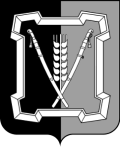 АДМИНИСТРАЦИЯ  КУРСКОГО  МУНИЦИПАЛЬНОГО  ОКРУГАСТАВРОПОЛЬСКОГО КРАЯП О С Т А Н О В Л Е Н И Е14 июля 2023 г.	ст-ца Курская	             № 769О внесении изменений в Положение об этническом совете Курского муниципального округа Ставропольского края, утвержденное постановлением администрации Курского муниципального округа Ставропольского края от 
01 ноября . № 1316	В соответствии с постановлением Губернатора Ставропольского края от 20 октября . № 439 «О некоторых мерах по совершенствованию государственного управления в Ставропольском крае» администрация Курского муниципального округа Ставропольского краяПОСТАНОВЛЯЕТ: 1. Утвердить прилагаемые изменения, которые вносятся в Положение об этническом совете Курского муниципального округа Ставропольского края, утвержденное постановлением администрации Курского муниципального округа Ставропольского края от 01 ноября . № 1316 «Об этническом совете Курского муниципального округа Ставропольского края» (с изменениями, внесенными постановлением администрации Курского муниципального округа Ставропольского края от 25 января . № 53). 2. Отделу по организационным и общим вопросам администрации Курского муниципального округа Ставропольского края официально обнародовать настоящее постановление на официальном сайте администрации Курского муниципального округа Ставропольского края в информационно-теле-коммуникационной сети «Интернет».3. Настоящее постановление вступает в силу со дня его официального обнародования на официальном сайте администрации Курского муниципального округа Ставропольского края в информационно-телекоммуникационной сети «Интернет».Временно исполняющий полномочия главы Курского муниципального округаСтавропольского края, первый заместитель главы администрации Курского муниципального округа Ставропольского края                                                             П.В.БабичевИЗМЕНЕНИЯ,которые вносятся в Положение об этническом совете Курского муниципального округа Ставропольского края, утвержденное постановлением администрации Курского муниципального округа Ставропольского края от 01 ноября . № 1316 «Об этническом совете Курского муниципального округа Ставропольского края»	Пункт 23 изложить в следующей редакции:	«23. Информация о решениях, принятых советом, размещается в печатных и электронных средствах массовой информации и представляется в министерство Ставропольского края по национальной политике и делам казачества.». Заместитель главы администрацииКурского муниципального округаСтавропольского края                                                                     О.В.БогаевскаяУТВЕРЖДЕНЫпостановлением администрацииКурского муниципального округаСтавропольского краяот 14 июля 2023 г. № 769